В соответствии с Законом Приднестровской Молдавской Республики от 23 ноября 1994 года «О стандартизации» (СЗМР 94-4) с изменениями и дополнением, внесенным законами Приднестровской Молдавской Республики от 10 июля 2002 года № 152-ЗИД-III (САЗ 02-28), от 24 декабря 2012 года № 259-ЗИ-V (САЗ 12-53), от 30 декабря 2013 года № 289-ЗИД-V (САЗ 14-1), от 21 января 2014 года № 35-ЗИ-V (САЗ 14-4), Постановлением Верховного Совета Приднестровской Молдавской Республики от 21 мая 2002  года  № 584 «О признании рамочной нормой права на территории Приднестровской Молдавской Республики Соглашения «О проведении согласованной политики в области стандартизации, метрологии и сертификации» (с оговоркой) Межгосударственного совета по стандартизации, метрологии и сертификации» (САЗ 02-21), на основании ходатайства ГУП «Единые распределительные электрические сети», а также в целях актуализации нормативной базы стандартов, приказываю:1. Ввести в действие на территории Приднестровской Молдавской Республики в качестве государственного стандарта Приднестровской Молдавской Республики с редакционными изменениями, соответствующими требованиям законодательства Приднестровской Молдавской Республики, следующий межгосударственный стандарт: ГОСТ 30630.2.1-2013 «Методы испытаний на стойкость к климатическим внешним воздействующим факторам машин, приборов и других технических изделий. Испытания на устойчивость к воздействию температуры».2. Ввести в действие на территории Приднестровской Молдавской Республики с редакционными изменениями, соответствующими требованиям законодательства Приднестровской Молдавской Республики, следующие государственные стандарты Приднестровской Молдавской Республики: 1) ГОСТ ПМР ГОСТ Р 51070-2016 «Измерители напряженности электрического и магнитного полей. Общие технические требования и методы испытаний», гармонизированный с ГОСТ Р 51070-97;2) ГОСТ ПМР ГОСТ Р 51369-2016 «Методы испытаний на стойкость к климатическим внешним воздействующим факторам машин, приборов и других технических изделий. Испытания на воздействие влажности», гармонизированный с ГОСТ Р 51369-99;3) ГОСТ ПМР ГОСТ Р 51370-2016 «Методы испытаний на стойкость к климатическим внешним воздействующим факторам машин, приборов и других технических изделий. Испытание на воздействие солнечного излучения», гармонизированный с ГОСТ Р 51370-99;4) ГОСТ ПМР ГОСТ Р 51372-2016 «Методы ускоренных испытаний на долговечность и сохраняемость при воздействии агрессивных и других специальных сред для технических изделий, материалов и систем материалов. Общие положения», гармонизированный с ГОСТ Р 51372-99;5) ГОСТ ПМР ГОСТ Р 53616-2016 (МЭК 60068-3-6:2001) «Требования к характеристикам камер для испытаний технических изделий на стойкость к внешним воздействующим факторам. Методы аттестации камер (без загрузки) для испытаний на стойкость к воздействию влажности», гармонизированный с ГОСТ Р 53616-2009 (МЭК 60068-3-6:2001);6) ГОСТ ПМР ГОСТ Р 53618-2016 (МЭК 60068-3-5:2001) «Требования к характеристикам камер для испытаний технических изделий на стойкость к внешним воздействующим факторам. Методы аттестации камер (без загрузки) для испытаний на стойкость к воздействию температуры», гармонизированный с ГОСТ Р 53618-2009 (МЭК 60068-3-5:2001);7) ГОСТ ПМР ГОСТ Р 54082-2016 (МЭК 60068-3-11:2007)  «Требования к характеристикам камер для испытаний технических изделий на стойкость к внешним воздействующим факторам. Методы обработки результатов аттестации камер», гармонизированный с ГОСТ Р 54082-2010 (МЭК 60068-3-11:2007);8) ГОСТ ПМР ГОСТ Р 54083-2016 (МЭК 60068-3-7:2001) «Требования к характеристикам камер для испытаний технических изделий на стойкость к внешним воздействующим факторам. Методы аттестации камер (с загрузкой) для испытаний на стойкость к воздействию температуры», гармонизированный с ГОСТ Р 54083-2010 (МЭК 60068-3-7:2001);9) ГОСТ ПМР ГОСТ Р 55191-2016 «Методы испытаний высоким напряжением. Измерения частичных разрядов», гармонизированный с ГОСТ Р 55191-2012;10) ГОСТ ПМР ГОСТ Р 55193-2016 (МЭК 60060-2:2010) «Электрооборудование и электроустановки переменного тока на напряжение 3 кВ и выше. Методы измерения при испытаниях высоким напряжением», гармонизированный с ГОСТ Р 55193-2012 (МЭК 60060-2:2010);11) ГОСТ ПМР ГОСТ Р МЭК 60068-2-2-2016 «Испытания на воздействие внешних факторов. Часть 2-2. Испытания. Испытание В: Сухое тепло», гармонизированный с ГОСТ Р МЭК 60068-2-2-2009;12) ГОСТ ПМР ГОСТ Р МЭК 60068-2-78-2016 «Испытания на воздействия внешних факторов. Часть 2-78. Испытания. Испытание Cab: Влажное тепло, постоянный режим», гармонизированный с ГОСТ Р МЭК 60068-2-78-2009;13) ГОСТ ПМР ГОСТ Р МЭК 60085-2016 «Электрическая изоляция. Классификация и обозначение по термическим свойствам», гармонизированный с ГОСТ Р МЭК 60085-2011.14) ГОСТ ПМР ГОСТ Р МЭК 60664.1-2016 «Координация изоляции для оборудования в низковольтных системах. Часть 1. Принципы, требования и испытания», гармонизированный с ГОСТ Р МЭК 60664.1-2012.3. На официальном сайте Министерства регионального развития Приднестровской Молдавской Республики (http://minregion.gospmr.org/) в двухнедельный срок со дня официального опубликования настоящего Приказа разместить тексты, либо ссылки на сайты, содержащие тексты введенных стандартов, согласно пунктам 1, 2 настоящего Приказа.4. Настоящий Приказ вступает в силу со дня, следующего за днем его официального опубликования в газете «Приднестровье».Министр                                                              					        П.М. ГужевМИНИСТЕРУЛ ДЕЗВОЛТЭРИЙРЕЖИОНАЛЕАЛ РЕПУБЛИЧИЙ МОЛДОВЕНЕШТЬ НИСТРЕНЕМИНИСТЕРУЛ ДЕЗВОЛТЭРИЙРЕЖИОНАЛЕАЛ РЕПУБЛИЧИЙ МОЛДОВЕНЕШТЬ НИСТРЕНЕ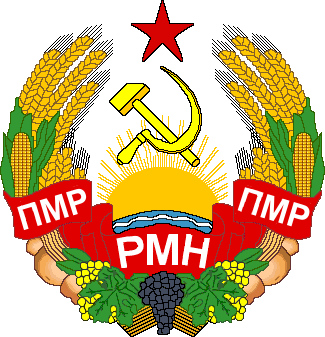 МIНIСТЕРСТВОРЕГIОНАЛЬНОГО РОЗВИТКУПРИДНІСТРОВСЬКОI МОЛДАВСЬКОIРЕСПУБЛІКИ МIНIСТЕРСТВОРЕГIОНАЛЬНОГО РОЗВИТКУПРИДНІСТРОВСЬКОI МОЛДАВСЬКОIРЕСПУБЛІКИ МIНIСТЕРСТВОРЕГIОНАЛЬНОГО РОЗВИТКУПРИДНІСТРОВСЬКОI МОЛДАВСЬКОIРЕСПУБЛІКИ МИНИСТЕРСТВО РЕГИОНАЛЬНОГО РАЗВИТИЯПРИДНЕСТРОВСКОЙ МОЛДАВСКОЙ РЕСПУБЛИКИМИНИСТЕРСТВО РЕГИОНАЛЬНОГО РАЗВИТИЯПРИДНЕСТРОВСКОЙ МОЛДАВСКОЙ РЕСПУБЛИКИМИНИСТЕРСТВО РЕГИОНАЛЬНОГО РАЗВИТИЯПРИДНЕСТРОВСКОЙ МОЛДАВСКОЙ РЕСПУБЛИКИМИНИСТЕРСТВО РЕГИОНАЛЬНОГО РАЗВИТИЯПРИДНЕСТРОВСКОЙ МОЛДАВСКОЙ РЕСПУБЛИКИМИНИСТЕРСТВО РЕГИОНАЛЬНОГО РАЗВИТИЯПРИДНЕСТРОВСКОЙ МОЛДАВСКОЙ РЕСПУБЛИКИМИНИСТЕРСТВО РЕГИОНАЛЬНОГО РАЗВИТИЯПРИДНЕСТРОВСКОЙ МОЛДАВСКОЙ РЕСПУБЛИКИПРИКАЗПРИКАЗПРИКАЗПРИКАЗПРИКАЗПРИКАЗ1 августа 2016 года1 августа 2016 года  г. Тирасполь№ 599№ 599О введении в действие нормативных документов по стандартизации на территории Приднестровской Молдавской Республики( опубликование в газете «Приднестровье» от 10 августа 2016 года № 145)О введении в действие нормативных документов по стандартизации на территории Приднестровской Молдавской Республики( опубликование в газете «Приднестровье» от 10 августа 2016 года № 145)О введении в действие нормативных документов по стандартизации на территории Приднестровской Молдавской Республики( опубликование в газете «Приднестровье» от 10 августа 2016 года № 145)